«Контролируем давление – продлеваем жизнь!»Под таким девизом в городе Ветка пройдёт акция по профилактике болезней системы кровообращения.В ходе проведения акции у Вас будет возможность измерить артериальное давление, получить консультацию специалистов по правильной методике его измерения и профилактике заболеваний сердечно-сосудистой системы, а также получить информационно-образовательные материалы и задать интересующие Вас вопросы по проблеме артериальной гипертензии.8.12.2017 с 15.00 до 16.00 в холле городского автовокзала г. Ветка, ул. Луночарского, 2, при участии врача общей практики (заведующий отделением профилактики) Ветковской ЦРП  Малашкевич А.П. 22.12.2017 с 15.00 до 16.00 в холле Ветковской ЦРП  г. Ветка, ул. Батракова, 36, при участии врача общей практики (заведующий отделением профилактики) Ветковской ЦРП  Малашкевич А.П. 15.12.2017 с 15.00 до 16.00 в холле ООО «Евроторг» «Евроопт», при участии врача общей практики (заведующий отделением профилактики) Ветковской ЦРП  Малашкевич А.П. Приглашаем Вас к участию в акции!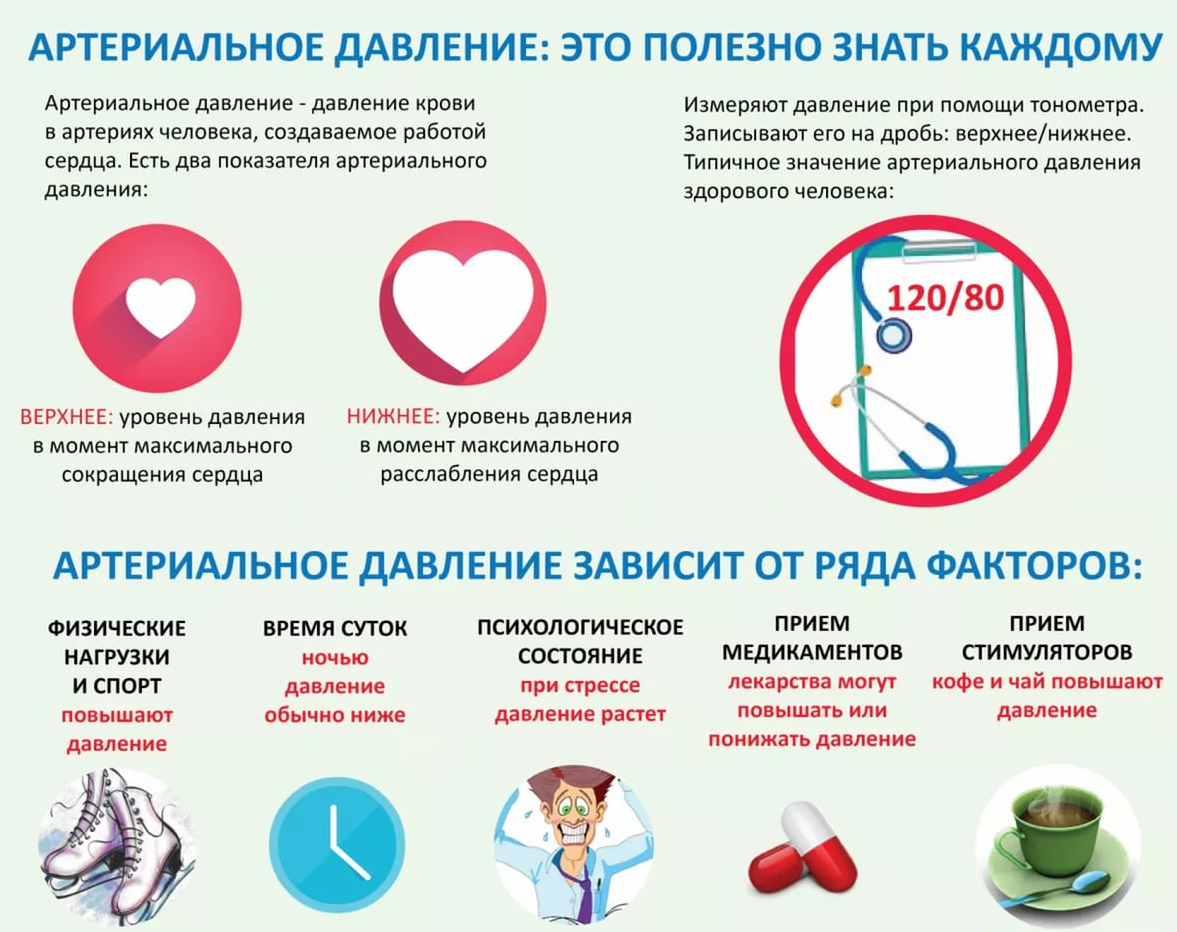 